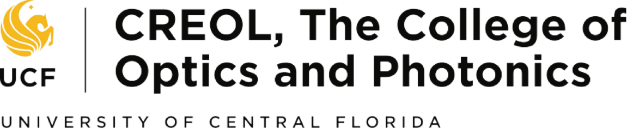 Restricted Registration ContractOSE 7980-Doctoral Dissertation HoursStudents enrolled in dissertation research hours are required to work toward the completion of their dissertation as directed by their advisor.  Students are expected to regularly report on work via oral communications with their doctoral research advisor. They will be graded on an S/U scale based on an oral end of semester report to their advisor, except in the final semester of dissertation hours when they will be graded based upon the dissertation and defense. Additional reporting and other requirements agreed to by the student and advisor may be added in section A below.Advisor Name (print)				Advisor Signature					DateAcknowledgement:I agree to the terms above and/or attached to this form for completion of this restricted enrollment. I understand that it is my responsibility to ensure that my overall enrollment for the semester is correct. I accept responsibility for turning in this form on time or I will be charged a $100 late enrollment fee.Student Name (print) & PID									Student Signature									DateCredit HoursTermYear